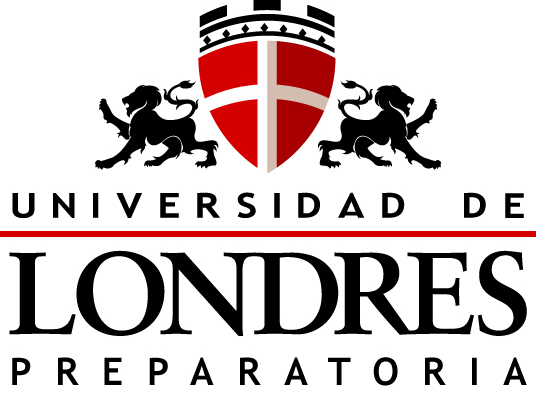 Universidad de  Londres     PreparatoriaClave  1244      Ciclo 2017-2018Guía de: GeografíaClave: 1405      Plan: 96                                                Nombre del profesor: Luis Miguel Acosta Córdova.Instrucciones generales:1.-  La presente guía deberá contestarse lo más amplio y claro posibles.2.- Trabaja con limpieza3.- No debes basarte en un solo texto, sino apoyarse con suficiente material bibliográfico.4.- Realiza ejercicios de localización cuando estos sean necesarios.I Unidad: Introducción al campo de estudio de Objetivo:Proporcionar una visión general del campo de acción de , para que con ello se le identifique como una Ciencia y se explique por tanto su naturaleza de Ciencia Mixta, donde una de sus tareas principales, es la de estudiar las relaciones que se dan entre el hombre y la naturaleza, por lo que sus aplicaciones se dan consecuentemente en la vida cotidiana, como en planteamientos que ayuden a solucionar problemas del entorno y de la sociedad.1.- ¿Qué es la Geografía? 2. Señala los antecedentes históricos de 3. Define qué es un hecho y qué un fenómeno geográfico4. Explica en qué consisten los principios metodológicos de la Geografía5. Realiza un cuadro sinóptico de las divisiones de la Geografía6. ¿Por qué se dice que la Geografía es una ciencia mixta?7. Explica el enfoque interdisciplinario de la Geografía8. Cita ejemplos concretos de las aplicaciones de los conocimientos geográficos9. ¿Por qué se dice que la Geografía es una ciencia propedéutica?II Unidad: La Tierra como astro.Objetivo: Comprender de manera reflexiva que la ubicación de  en el Sistema Solar, su forma, movimientos e inclinación del eje terrestre, determinan condiciones que  propician la existencia de la vida, así como fenómenos naturales  que lo afectan día a día.¿Cuáles son las principales teorías sobre el origen del Universo?Explica las principales teorías sobre el origen del Sistema Solar.Menciona las características más relevantes de las capas del Sol.¿Cuál es la importancia del Sol para nuestro planeta?¿Qué leyes rigen el sistema solar?¿Cuáles son los planetas interiores y cuáles los exteriores?¿Cuál es el origen de  y su importancia para ?Realiza un esquema de las fases lunares.Explica la influencia de la Luna en la TierraElabora un esquema donde señales los principales puntos, líneas y círculos imaginarios de  e indica cuál es la importancia de ellos.¿Cuáles son y para qué sirven las coordenadas geográficas?     12. Explica los movimientos que realiza  y señala en cada caso sus consecuencias      13. ¿Qué es y para qué sirve la cartografía?     14. ¿Cuáles son los elementos de un mapa?     15. Menciona los principales tipos de proyecciones cartográficas y su utilidad.III Unidad: Estructura y dinámica de la corteza terrestre.Objetivo: Comprender  de , como un  planeta  vivo  que  funciona como un gran sistema  donde se da una continua interacción entre los procesos que tiene  lugar en el  interior y exterior de  la importancia de la relación que existe entre la litosfera, la hidrosfera y la atmósfera y de éstas con la biosfera donde el hombre, con sus acciones modifica los procesos naturales, causando  alteraciones  que rompen  el  equilibrio  y ponen en riesgo la vida en el planeta.Elabora un esquema donde señales las capas que conforman la estructura interna de nuestro planeta.¿Cómo podemos reconocer el interior de la Tierra?Señala las características de la corteza, el manto y el núcleoExplica qué es la litogénesis¿Qué son las rocas y cuál es su utilidad?Menciona las características de los diferentes tipos de rocas¿Cuál es la importancia económica de los minerales?Elabora un cuadro sinóptico de las Eras Geológicas¿Por qué es importante el estudio del tiempo geológico?10  ¿Cómo se cree que se formaron los continentes?¿Qué es  de Placas?¿Qué relación existe entre  continental y las placas tectónicas? Explica en qué consiste la tectónica global¿Cuáles son los procesos internos que crean el relieve terrestre?¿En qué consiste el vulcanismo? Menciona las características principales de los diferentes tipos de erupción¿Cuáles son las consecuencias geográficas del vulcanismo?¿Qué es sismicidad? ¿Cómo se miden los sismos?Explica los procesos externos que modifican el relieve ¿Qué es intemperismo y qué es erosión? Señala las características de la erosión eólica, pluvial, fluvial, marina, glacial y antrópica¿Qué relación tiene el relieve con las actividades económicas y la distribución de la población?Menciona los principales tipos de relieve terrestre Localiza en un planisferio las principales islas, penínsulas, golfos, cordilleras.IV Unidad: Aguas oceánicas y continentalesObjetivo:Comprender el papel de las aguas oceánicas y continentales en el funcionamiento global del planeta ya que, mediante el ciclo de agua, ponen en relación  a la atmósfera con la litosfera y la biosfera. Establecer la importancia de la dinámica de las aguas, así como su relación con  el  desarrollo económico de los pueblos, le permitirá comprender al alumno, de manera reflexiva, la importancia del uso racional  de los recursos  hídricos  del  planeta,  así  como  la necesidad de evitar su contaminación y desperdicio.1. Concepto de hidrosfera, hidrografía e hidrología2. Señala las características de las propiedades físicas de las aguas oceánicas3. ¿Cuál es la composición química de las aguas marinas?4. Menciona las partes del relieve submarino y explica cuál es la importancia económica de este.5. Explica los movimientos de las aguas oceánicas: olas mareas y corrientes.6. ¿Cuál es la importancia económica de la dinámica oceánica?7. ¿Qué es un río, como se forma, cuáles son sus partes y edades?8. ¿De qué manera se pueden aprovechar las corrientes superficiales?9. ¿Cómo se forman los lagos? ¿Qué tipos de ellos existen?10. ¿Cómo se forman las aguas subterráneas?Explica la importancia de las aguas continentales. Elabora un esquema del ciclo del agua explicando cada una de sus fases. ¿Qué importancia tiene el ciclo hidrológico para nuestro planeta?Explica en qué consiste la alteración de las aguas por el hombre.V Unidad: El clima y su relación con los seres vivosObjetivo:Comprender de la dinámica de la atmósfera, mediante identificación de las capas que la constituyen y de sus características, como determinantes  de distintos fenómenos meteorológicos, así el alumno podrá valorar la importancia de esta delgada capa gaseosa, en el desarrollo de la vida en ¿Qué es la atmósfera?Menciona la composición química de la atmósferaSeñala las características de las propiedades físicas y químicas de la atmósferaRealiza un esquema de las capas de la atmósfera¿Para qué sirve la atmósfera?Define: tiempo y clima y señala sus diferentes aplicaciones.Menciona los elementos y factores del clima¿Cómo se determina el clima de una región?Elabora un cuadro sinóptico de los diferentes climas según KoeppenEn un planisferio ubica los climas de acuerdo a la clasificación climática mundial¿Cuál es la relación entre clima y vegetación?¿Qué es un paisaje natural y cuál la diferencia con medio físico geográfico?Explica la relación que existe entre las regiones naturales con las actividades económicas.Explica los problemas globales del deterioro ambiental¿En qué consiste el Cambio Climático Global?VI Unidad: La población mundial y su distribuciónObjetivo:Promover en el alumno, una reflexión crítica sobre los problemas que presenta la población mundial, derivados de la evolución de su crecimiento, estructura, movimientos y distribución, así como sobre el manejo de los recursos naturales y sus repercusiones,  por  la  desigual  distribución de la riqueza y de la población.Define los siguientes conceptos: población absoluta y relativa, natalidad, mortalidad, morbilidad, esperanza de vida, crecimiento de la población, explosión demográfica.¿Cómo ha sido la evolución de la población mundial y de México?¿Por qué se da el crecimiento desigual de la población?¿Qué es la demografía y para qué sirve?¿Qué se entiende por estructura de la población?Explica los contrastes poblacionales entre países desarrollados y en desarrollo¿Por qué hay países ricos y pobres?¿Por qué se dan las migraciones?Menciona los tipos de migraciones que existen¿Explica a qué obedece la distribución de la población?Explica la relación de la población con el deterioro ambiental y la sobreexplotación de recursos¿Qué es una política demográfica y cómo se aplica?
VII Unidad: Tendencias económicas del mundo actual     Objetivo:Relacionar el uso de los recursos  naturales con las actividades económicas, en los países desarrollados y en desarrollo a la par de que  se percaten,  de  manera  reflexiva, de las tendencias   económicas  del  Mundo  actual, representadas  por  la “globalización” de la economía, mediante la integración de los  países en “bloques  económicos  regionales”.¿Qué es Geografía económica y cuál es su importancia?¿Cuáles son las divisiones de la Geografía económica?¿Cómo se clasifican las actividades económicas que realiza el hombre?¿Cuáles son las tendencias económicas actuales?¿Por qué desapareció el socialismo?¿Qué es un sistema económico?Menciona las características de los países desarrollados y en desarrollo¿Qué es el subdesarrollo y cómo se manifiesta?¿Qué son los indicadores económicos?¿Qué es la globalización de la economía?¿Qué son los bloques comerciales de integración regional?Explica en qué ha beneficiado y en qué perjudicado la globalización económica.VIII: Unidad  Geografía Política: problemática del mundo actualObjetivoInducir al alumno a valorar cómo el hombre, organizado en sociedad, ha  ordenado  políticamente  el  espacio geográfico y se percate de manera razonada, de que las diferencias étnicas  y de poder  económico  y  político, generan  conflictos que enfrentan a los  pueblos  y  fraccionan  a  los  territorios del mundo.Por todo lo anterior, el alumno será capaz de entender el mundo en  que  vive.1. Define: Estado, país, nación y soberanía.2. ¿Qué elementos conforman el Estado?3. ¿Cuáles son los principales tipos de Estado?4. ¿Qué es gobierno y cuáles son sus funciones?5. ¿Qué es la división política y cómo se aplica?6. ¿Por qué se dan cambios en la división política del mundo?7. Realiza ejercicios de ubicación geográfica de los países del mundo.8. ¿En qué consiste la transformación política de los Estados y naciones?9. ¿Qué son los nacionalismos?10. ¿Por qué existen zonas de tensión política en el mundo actual?                                         Bibliografía de consulta1. Gómez-Márquez (2016)   Geografía General   Editorial Publicaciones Cultural. México.2. Martínez Cabrera, Patricia.  et al. (2016) Geografía Aquí y Ahora   Editorial Edere, México.3. Sámano Pineda, Carmen (2016).  Geografía        Editorial Santillana  México.4. Sterling, Bessy (2016). Geografía, un enfoque constructivista. Editorial Esfinge, México.5. Fabián, Escobar y Villa (2016).  Geografía General  Editorial Mc Graw Hill   México.6. Aguilar, Armando (2016).  Geografía General    Editorial Prentice Hall. México.7. Rojas Ortega, Lilia (2015). Geografía.  Editorial Thomson. México.8. Flores Palma, Miguel y Martínez Salazar, Manuel (2015). Geografía General. Editorial Oxford. México.9. Atlas Universal      Editorial Panorama       México 2017.